c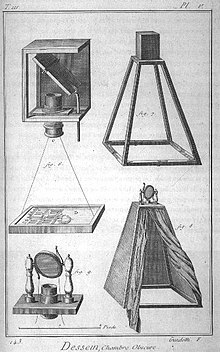 Camera obscura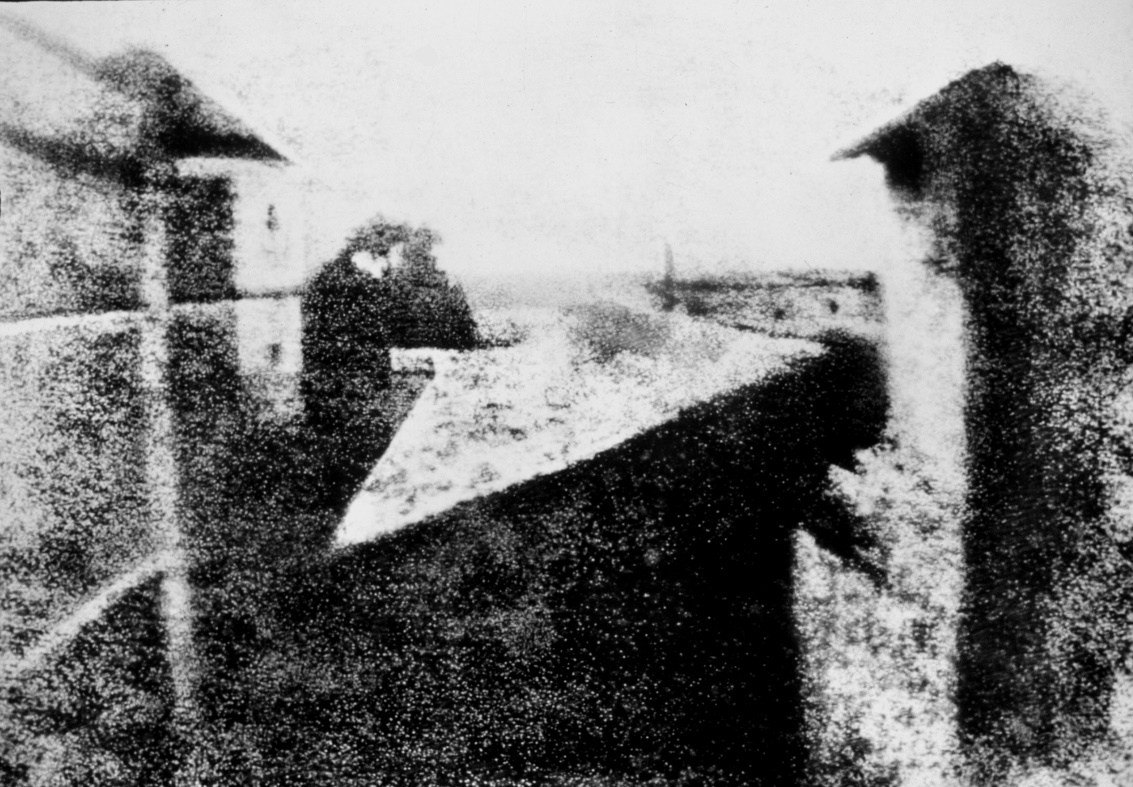 J. N. Niepce: Blick aus dem Arbeitszimmer 1826. Die älteste erhaltene Fotografie, auf einer asphaltbeschichteten Zinnplatte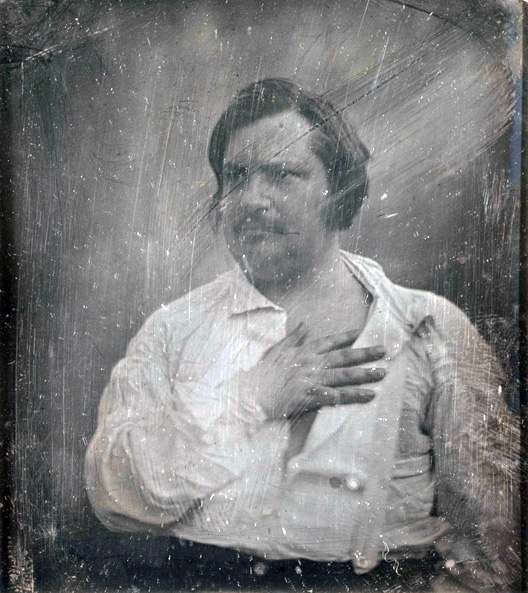 Honoré de Balzac (französicher Schriftsteller), Daguerreotypie von Louis-Auguste Bisson, 1842